                            Тема недели: «Моя семья». « Мой дом»Цель: 1) Сформировать представления о семье и её членах, о доброжелательных отношениях родных людей;2) воспитывать любовь и уважение к своим родным.            СИДЯ ДОМА С РЕБЕНКОМ МОЖНО ПРОВЕСТИ ВРЕМЯ ВЕСЕЛО И С ПОЛЬЗОЙ.            ВЫ МОЖЕТЕ:ПОБЕСЕДОВАТЬ С РЕБЕНКОМ НА ТЕМУ «БАБУШКА, ДЕДУШКА – МОИ ЛУЧШИЕ ДРУЗЬЯ».Воспитывать уважительное отношения к старшему поколению.2)Рассматривание домашнего фото альбома . «Что было до моего рождения» (с использованием семейных фото)Цель: помочь детям понять, что мамы и папы были тоже маленькими детьми, а бабушки и дедушки молодыми мамами и папами, они тоже учились в школе и ходили в детский сад.3) ПОИГРАТЬ ВСЕЙ СЕМЬЕЙ В ИГРУ «ХОРОШО - ПЛОХО»:                               Помочь маме? – Хорошо. Почему?                               Ругаться с братом? – Плохо. Почему? И так далее.4) ВЫУЧИТЬ ФИЗКУЛЬТМИНУТКУ «СЕМЬЯ»:Мама, милая, родная, (ладони прикасаются к щекам,движения головой – влево - вправо)Папа тоже дорогой. (вытягивают руки вперёд).Бабушка совсем седая, (поглаживая виски в сторону затылка)Дед уже не молодой. (поглаживание щёк вниз)Брат похаживает в школу, (ходьба на месте)А сестра лишь в детский сад, (сгибание ног в коленях)Я скажу, ребята, смело (сгибание правой руки в локте,большим пальцем, прикасаясь к груди)                                Что семье я очень рад. (руки от груди разводят в стороны)5)ПРОЧИТАТЬ С ДЕТЬМИ ПРОИЗВЕДЕНИЯ:Л. Квитко «Бабушкины руки», В. Сухомлинского «Бабушка отдыхает», В. Сухомлинского "Легенда о материнской любви".6) Нарисовать  с ребенком герб семьи: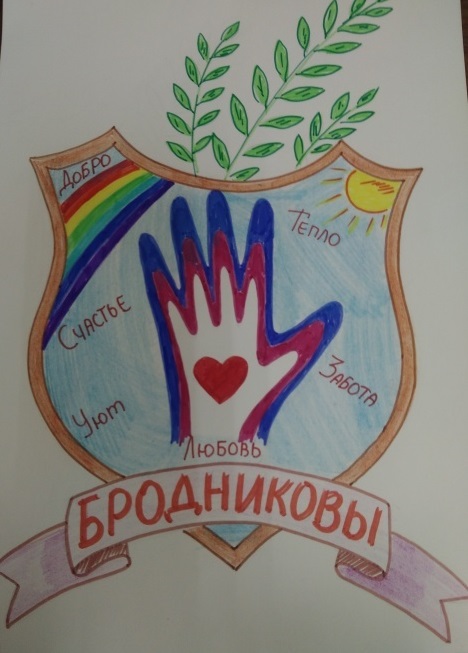 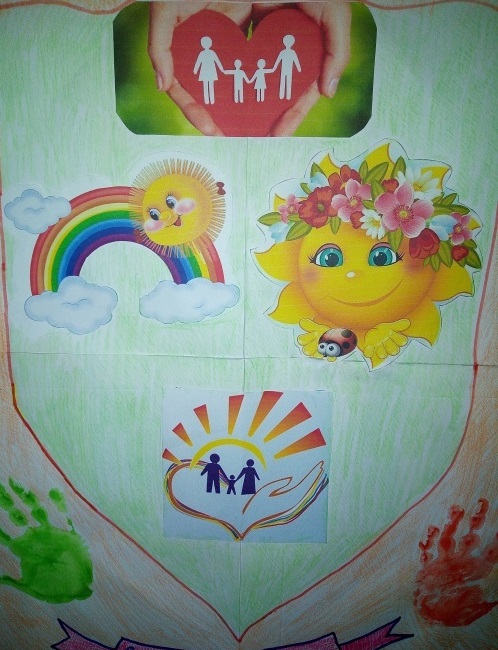 7.)Обсуждение пословиц и поговорок о семье:Вся семья вместе и душа на месте.Золото и серебро не стареют, отец и мать цены не имеют.В семье дружат – живут, не тужат.В семье разлад – так и дому не рад.При солнышке – тепло, при матери – добро.Добрый сын –отцу радость, а худой – печаль.В недружной семье добра не бывает.Родители трудолюбивы и дети не ленивы.8). Разгадывание загадок по теме недели.1. Без чего на белом светеВзрослым не прожить и детям?Кто поддержит вас, друзья?Ваша дружная (семья)2. Кто милее всех на свете?Кого любят очень дети?На вопрос отвечу прямо:- Всех милее наша (мама)3. Кто любимей всех на свете?И за всю семью в ответе?От зарплаты до зарплатыЧтоб мы делали без (папы)4. Кто любить не устает,Пироги для нас печетВкусные оладушки?Это наша (бабушка)5. Кто на машине нас прокатитИ на рыбалку позовёт?Любому делу нас научитИ за грибами в лес возьмёт?Рядом с ним и скуки нет.                                                               Это наш любимый….(Дед)